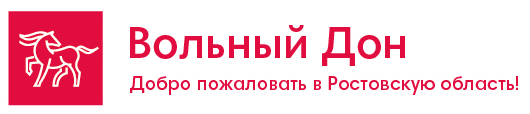 ЗОЛОТО ДОНСКИХ СТЕПЕЙ.(конь казаку всего дороже!)3дня/2ночи4дня/3ночи.Отношение к лошадям у казаков всегда было особенным. В казачьей культуре конь неразрывно  связан  со своим хозяином. Конь появлялся у казака с рождения и сопровождал его до самой смерти. Донские казаки считали, что “У коня душа человечья”и ему нельзя врать : «Не бреши жене на базу, а коню в дороге”. Вообще у казаков культ коня преобладал во многом над другими традициями и поверьями.  Перед отъездом донского казака на войну, когда конь уже под походным вьюком, жена вначале кланялась в ноги коню, чтобы уберег всадника, а затем родителям, чтобы непрестанно читали молитвы о спасении воина. Тоже повторялось после возвращения казака с войны (боя) на свое подворье. При проводах казака в последний путь за гробом шел его боевой конь под черным чепраком и притороченным к седлу его оружием, а уже за конем шли близкие.          «В забытом храме встану у порога
          И подойду тихонько к алтарю.
         Я так давно хочу спросить у Бога:
         Спаситель, есть ли лошади в Раю?»
 Стоимость программы тура на 1 человека в рублях при 2-х местном размещении: На другое количество человек стоимость пересчитывается.«Маринс Парк отель» 3* - Отель Маринс Парк Ростов – визитная карточка Донского региона. Он находится в центре Ростова-на-Дону, в трех минутах езды от железнодорожного вокзала, в  часе езды от аэропорта. Его шестиэтажное здание стоит прямо на пересечении Буденновского проспекта и Красноармейской улицы. В пешей доступности городской рынок, банки, театры, музеи и Дворец спорта. Прямо перед центральным входом находится удобная транспортная развязка. Она поможет легко и просто добраться до любой точки города на общественном транспорте.Гостиница «Старый Ростов» 3* находится в самом центре города Ростов-на-Дону. Благодаря выгодному расположению, гости отеля смогут без хлопот добраться до нужного места.Интерьер всех номеров выполнен в классическом стиле. Оснащены телевизором с плоским экраном, холодильником и кондиционером. В каждом номере есть подключение к бесплатному интернету посредством WI-FI.В ресторане гостиницы гостей ждет домашняя кавказская кухня, в баре можно заказать различные напитки.Всего в 1 км от отеля находятся Парк Горького и бизнес-центр «Купеческий Двор»«Амакс Конгресс-Отель»- 12-этажный отель расположен в 15 минутах езды от центра города, всего в 40 минутах езды от аэропорта. К услугам гостей комфортабельные номера. Конгресс-отель AMAKS с приемлемыми ценами и приветливым обслуживанием отлично подходит для проведения встреч и конференций. В числе удобств бесплатный Wi-Fi и парикмахерская на территории. После ужина гости могут заказать напитки в баре. Кроме того, в распоряжении постояльцев библиотека и боулинг. По запросу осуществляется доставка еды и напитков в номер. Из всех лаконично оформленных номеров отеля AMAKS открывается вид на город. Номерной фонд отеля насчитывает 287 номеров, которые подразделяются на пять категорий: стандартные одноместные и двухместные, одноместные бизнес-класса, студио и люкс.Менеджер: Дарья(863(244-15-63;244-13-63;269-88-89 E-mail: radugaavto@aaanet.ruв стоимость программы тура включено:в стоимость программы тура не включено:Проживание в отеле 3*-2/3 ночиПитание:2/3 завтрака, 3/4 обеда, чай с донскими травами и выпечкойДегустация вин от МолчановаОбзорная экскурсия по Ростову, Таганрогу/ Старочеркасской.Экскурсия в этнокомплекс «Кумжа»Экскурсия на Великокняжеский конный завод г. Пролетарск,Экскурсия на фармхаус «Остров»,Катание в экипаже и на донских рысаках,Экскурсия по конюшне спортотделения,Показательные выступления спортсменов на конкуре,Мастер-класс по сображу,Работа экскурсоводов туроператора/,Работа музейных экскурсоводовЭкскурсия в Литературный музей г. Таганрог При 4-х дневном туре добавляется экскурсия по ст. Старочеркасская,Экскурсия в Атаманский дворец 1-2 этажи,Экскурсия в Воскресенский собор,Фольклорная программа с казачьим коллективом.Питание, не включенное в стоимость программыКатание на лошадях в этнокомплексе «Кумжа» отель                 3 дня/2ночи                 3 дня/2ночи                 3 дня/2ночи                4 дня/3ночи                4 дня/3ночи                4 дня/3ночи отель15 чел.30 чел.40 чел.15 чел.30 чел.40 чел.отель Старый Ростов3*-центр города15550- -20380--Амакс-Конгресс отенль3*-центр города161401520014400212601918018100Маринс -парк отель-центр города165901565014890219301930018770Мы рады приветствовать гостей на Донской земле! И надеемся, что за эти  дни вы не только увидите много нового, но и зарядитесь энергией южного города и казачьих станиц!  Наш гид встретит вас в зале ожидания ж/д вокзала с табличкой «Вольный Дон»(прибытие до 10-00). Мы понимаем, что после дороги нужно немного времени, чтобы прийти в себя, возможно, пройти переодеться в более комфортную для нашей погоды одежду и просто помыть руки. Так как наше путешествие в основном будет проходить на автобусе, мы заботимся о том, чтобы гостям было максимально комфортно. Наши автобусы не старше 10 лет, с мягкими откидывающимися сидениями, оснащены системой кондиционирования. Бутылочка с фирменной ростовской негазированной водой ждет каждого туриста на сидении в автобусе.Обзорная авто-пешеходная экскурсия по городу (3 часа). В ходе экскурсии вы полюбуетесь зданиями XIX века - памятниками истории и архитектуры, создателями которых были знаменитые столичные зодчие. Узнаете, где проходила граница между Ростовом и Нахичеванью-на-Дону, почему в донской степи появился армянский город, побываете на главных парадных площадях, знаменитой набережной, сделаете красивые фото на память. Мы покажем Вам только самые главные достопримечательности, только самые красивые кварталы, только самые любимые места отдыха ростовчан.За время экскурсии вы:-Поймете, насколько Ростов был многонационален до революции.
- Узнаете, почему иностранцы стремились открыть свои дела именно в Ростове.
- Посмотрите на банковский квартал.
- Увидите дома, в которых жили консулы других стран, узнаете, какие консульства    существовали в Ростове-на-Дону
- Попытаетесь найти Австро-Венгерское консульство.
-Узнаете историю уникального колокольного завода.
- Пройдете по единственной кривой улице в центре города.
- Увидите дом, где жил богатейший человек империи- А еще вам покажут дом, который по легенде привезли из Европы.Переезд в этнокомплекс «Кумжа». (30 минут)Этно-комплекс «Кумжа» располагается на территории 10 гектаров, представляет собой музей под открытым небом. Сердцем этнокомплекса «Кумжа» является казачья станица с церковью, площадью - майданом и 25-ю куренями - традиционными жилищами донских казаков, конюшней, ремесленными мастерскими, казачьими лавками и другими атрибутами жизни казаков, а также рестораном традиционной донской кухни «Важная рыба» Осматривая воссозданные аутентичные строения, вы узнаете о самобытных народных, религиозных, воинских, архитектурных, ремесленных и хозяйственных традициях казаков Нижнего Дона. Вкусный обед в уютном ресторане  «Кумжа», который предложит гостям блюда традиционной кухни народов Нижнего Дона Экскурсия по комплексу.А после сможете при желании сможете совершить конную прогулу по территории комплекса на донских скакунах.  Возвращение в город. Свободное время. (в 2021 году этнокомплекс «Кумжа» стал призером III-го международного маркетингового конкурса в сфере туризма PROбренд 2021)Работа транспорта 7 часов.2 деньг. Пролетарск- Великокняжеский конный завод.Завтрак в отеле.Экскурсия в Великокняжеский конный завод в г. Пролетарск (220 км- дорога займет около 3 часов)Комплекс Великокняжеского конного завода включает в себя конноспортивную школу в г. Пролетарске, а также племенное отделение и фармхаус «Остров» на западном берегу озера Маныч- Гудило, входящего в один из красивейших государственных заповедников «Чёрные земли». Гостей встречают на конном заводе, переезд на фармхаус «Остров» (25-30 минут). Экскурсия по «Острову», рассказ о работе конезавода, знакомство с породами лошадей, которых можно наблюдать на выгуле в открытых загонах, сделать фото с донскими рысаками, покормить их с руки. Также здесь можно познакомиться и с и другими животными фермы: верблюды, яки, бараны, ослики, олени, которых вы можете  так же покормить с руки и сделать фото на память. Конезаводчики представят туристам различные породы лошадей, расскажут об особенностях их выращивания и тренировки. Угощение очень вкусным чаем с донскими травами и выпечкой. Катание в экипаже и на донских рысаках (в сопровождении инструкторов).Дегустация тихих и игристых вин от «Винодельни Молчанова», мастер-класс по сображу (старинный способ открывания бутылки шампанского шашкой). Желающие могут приобрести вино от производителя.Возвращение в Пролетарск (25-30 минут) на конноспортивную школу. Экскурсия по конюшне- спортотделения с возможностью покормить лошадей и сделать с ними фото на память. Показательное выступление-тренировка спортсменов по конкуру. Обед в ресторане комплекса. Отъезд в Ростов-на-Дону.Работа транспорта 11 часов.3 деньТаганрогЗавтрак в отеле. 08:30 – Загородная автобусная экскурсия в г. Таганрог- «Город у моря». (70 км.- дорога займет около 1,5 часа).Прибытие в город Таганрог –Морской и тёплый Таганрог — торговый центр юга имперской России и родной город Антоши Чехонте, способный очаровать своими пастельными красками и неторопливым ритмом жизни.Таганрог был основан Петром 1.  Это первый в истории России порт на открытом морском побережье; первая военно-морская база российского флота и первый в истории нашей страны город, выстроенный по регулярному плану. Это наглядный пример неумной энергии человека с одной стороны и тихая размеренная жизнь южного города с другой. Знакомство с городом мы начнем с внешнего осмотра Домика А. П. Чехова, который был открыт в 1926 году. Музей расположен в небольшом флигеле купца А Д. Гнутова. В этом доме родился третий сын Чеховых – Антон. А дальше отправимся на экскурсию в Литературный музей им. А. П. Чехова (расположен в здании бывшей мужской классической гимназии, в которой учился писатель). Экспозиция музея представляет собой не только изучение жизни и творчества Антона Павловича Чехова, но и влияние города на его произведенияПосле осмотра мы немного отдохнем и пообедаем в кафе города и продолжим знакомство с историко-архитектурной заповедной частью Таганрога. Увидим памятник основателю Таганрога - Петру I, старейшую церковь Таганрога-Свято-Никольский храм, солнечные часы (гном), каменную лестницу, ведущую к набережной Таганрогского залива Азовского моря. Ну и конечно у вас будет время прогуляться по великолепной набережной, которая является украшением города и подышать морским воздухом. Морской воздух и прогулка – лучший способ зарядиться энергией и здоровьем. Возвращение в Ростов-на-Дону, трансфер на вокзал. Отъезд домой тех, кто прибыл на 3 дня. (советуем билеты на поезд приобретать не ранее чем на 19-00.)Работа транспорта – 7 часов4 деньст. Старочеркасская.Завтрак. 09-00 Освобождение номеров.Садимся в автобус и отправляемся на экскурсию, но по дороге вас ждет рынок «Старый базар», который является визитной карточкой нашего южного города. Это место обмена энергией, место общения. Согласитесь, этого так не хватает в современных мегаполисах! Мы хотим, чтобы вы зарядились энергией этого места! Увезли частичку этой энергии  южного города с собой! Гостей ждут овощи и фрукты прямо с грядок! Южные специи, чай и донские травы! Копчености, сыры домашнего производства (головку копченого сыра и лепешки с 5 разными травами можно взять с собой в дорогу). Ну и как обойти стороной рыбный павильон – сердце нашего края! Купите нашу донскую рыбку и угостите ваших друзей и родственников по приезду! Итак, мы едем дальше в станицу Старочеркасскую  (дорога займет около 1 часа)Станица в Аксайском районе Ростовской области известна как столица донского казачества и место рождения генерала Матвея Платова. Донская Венеция – так любовно на Дону и в России называли станицу Старочеркасскую. История станицы – это живая история донского казачества. Вас ждет пешеходная экскурсия по историческому центру бывшей столицы вольного донского казачества, знакомство с особенностями казачьей архитектуры, укладом жизни и быта казаков. Посещение усадьбы атаманов Ефремовых - единственный сохранившийся на Дону целостный архитектурный ансамбль XVIII –XX вв.; Экскурсия в Атаманский дворец – на 1 этаже Атаманского дворца представлена История донского казачества начала ХХ века. На 2-м этаж – вы увидите интерактивный макет "Черкасск- монумент донскому казачеству», познакомитесь с историей казачьего рода Ефремовых.Не оставит равнодушным и главная достопримечательность станицы - Войсковой Воскресенский девятиглавый войсковой собор, построенный в начале XVIII века. Это первый на Дону каменный православный храм, сохранившийся до наших дней. В 6-ярусном иконостасе Войскового Воскресенского собора свыше 150 икон, миниатюр и т.д. Храмовая икона имеет авторскую подпись. Здесь находится цепь Степана Разина, в которую он был закован перед отправкой в Москву. После экскурсии вас ждет программа с фольклорным казачьим коллективом!  Казаки встретят караваем и поднесут заздравную чашу, споют традиционные казачьи песни, научат танцевать удалые казачьи танцы, которые, завораживают всех задором и энергией. Ведь танец и песня – это залог душевного и физического здоровья! Никто не сможет остаться в стороне и усидеть на месте! Перед отъездом в аэропорт гостей ждет поздний обед (около 15-00 часов) в ст. Старочеркасской в кафе «Старочеркасское» », которое расположено в центре Старочеркасского историко-архитектурного музея-заповедника станицы. Интерьер кафе оформлен в казачьем стиле, передавая дух, быт и атмосферу наших предков- казаков.По окончании экскурсионной программы вы вернемся в г. Ростов-на-Дону. Трансфер на вокзал. Прибытие в Ростов после 17:00. Отправление домой. Советуем приобретать билеты на поезд не ранее 19-00Работа транспорта – 8часов